V    ALORAR LA ACTIVIDAD FÍSICA. 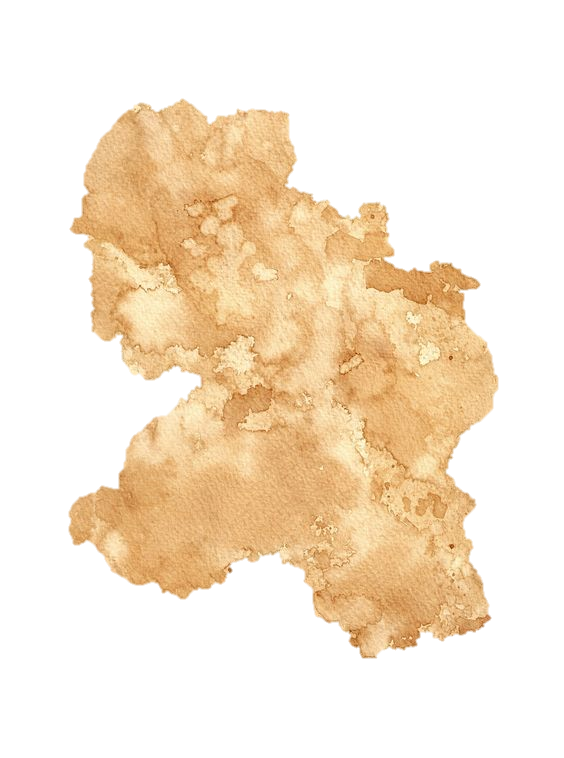 I     R A PASEAR A LA MASCOTA.D    IETA SALUDABLE.A    MOR PROPIO.S    ER CONSTANTE.A    RMARSE DE FUERZA DE VOLUNTAD.L    LEVAR UNA RUTINA.U   NA BUENA HIDRATACIÓN.D   ORMIR 7 U 8 HORAS DIARIAS.A   MOR POR EL DEPORTE.B   UENA ALIMENTACIÓN.L    OGRAR OBJETIVOS.E    SCUCHAR A TU CUERPO.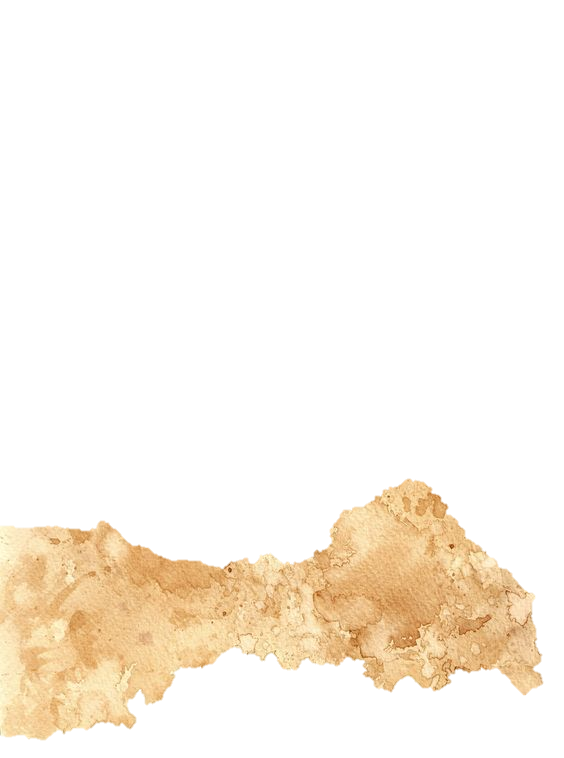     4 Medio A-B